示意图1：圆圈处为报考地点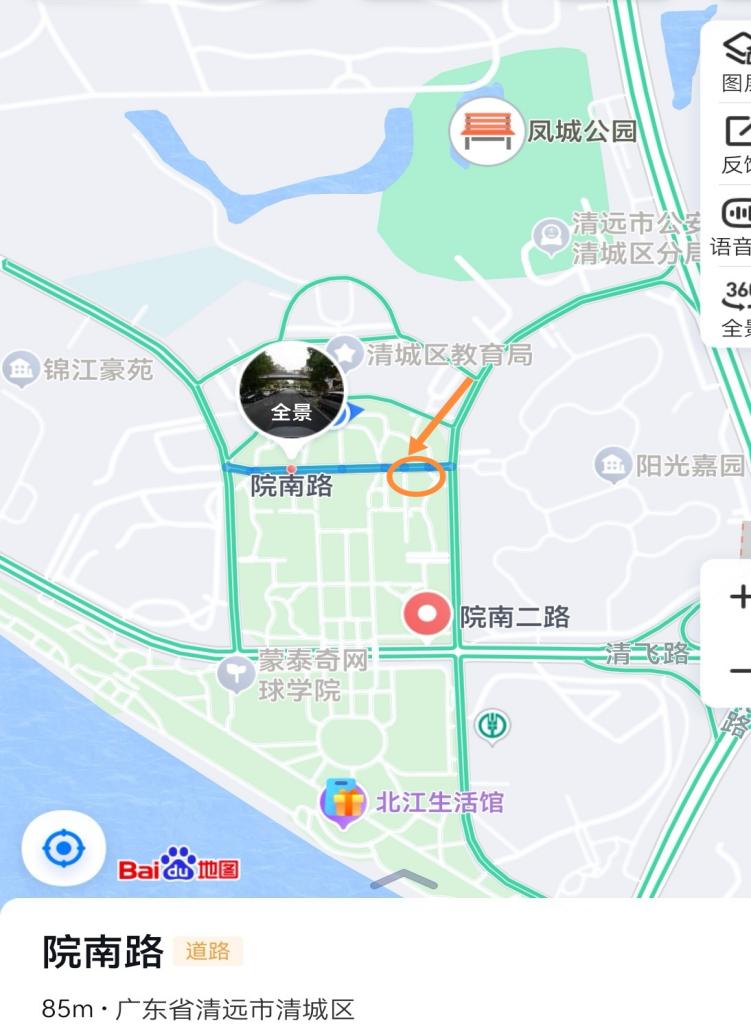 示意图2：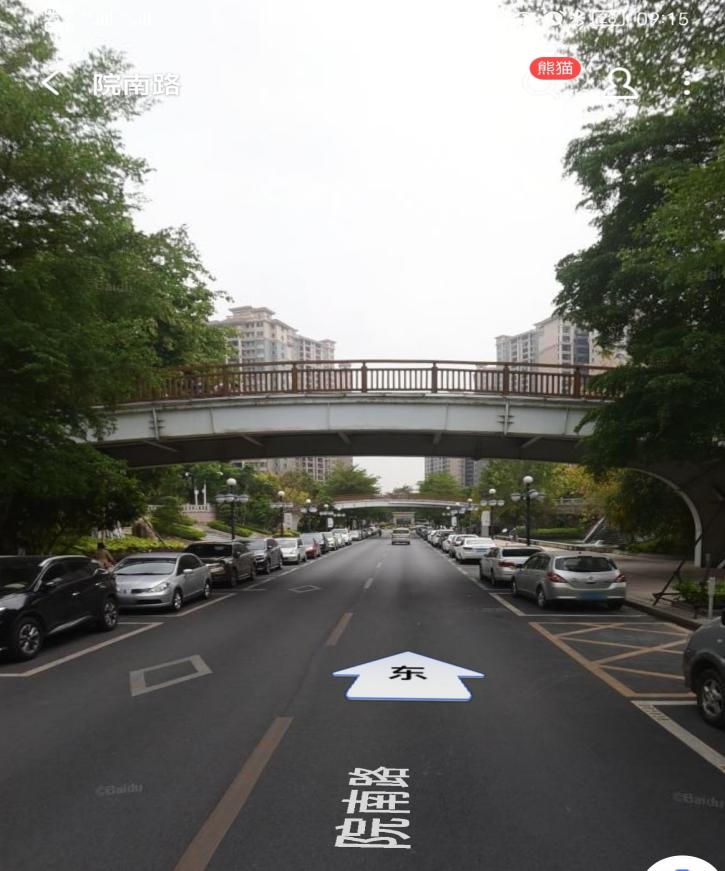 示意图3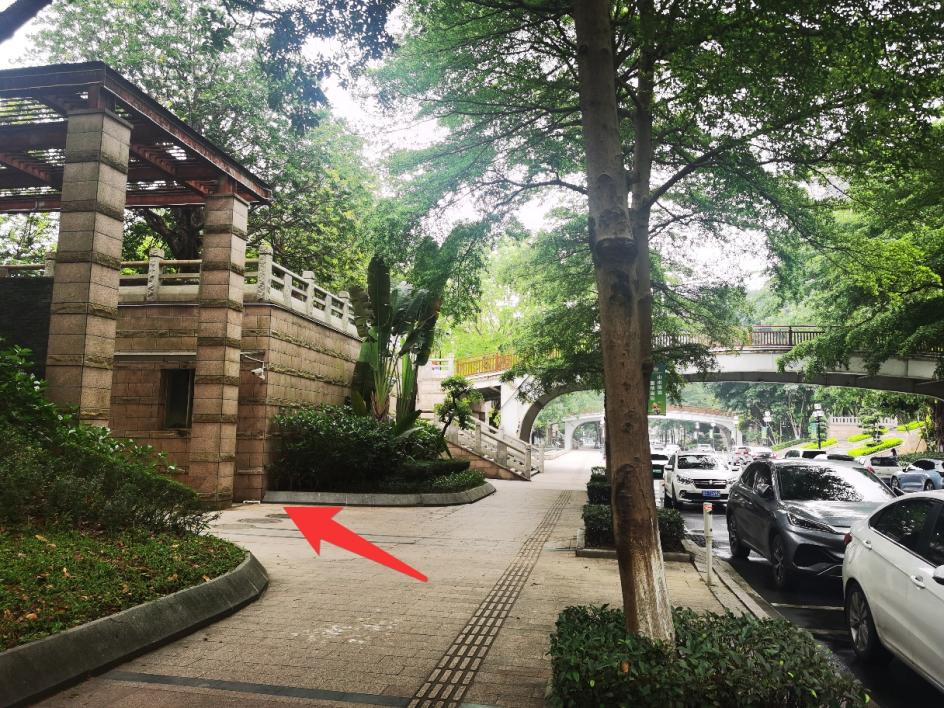 